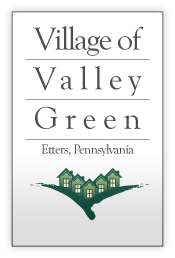 NOVEMBER 2021 NEWSLETTERHello and welcome to the new version of our newsletter. This letter will be sent out via email to all residents with an address on file. There will also be copies of the newsletter posted at the pool glass display case and at the mailboxes. We are not sending a hard copy via USPS to not incur additional costs for the Association.Board meeting minutes may be accessed once approved and passed, on our website but below are some of the highlights from the October and November Board meeting:PMI attended the October meeting to go over the 2022 budget and any long term projects planned that may impact our dues.  The new budget was voted on and passed in November. They will be looking at several projects including pond repairs and a security card reading system for the pool, basketball, and tennis courts.Trees from the recent storm have been removed and approval to pay the costs associated with that storm cleanup Voted to approve a maintenance agreement to service the HVAC system for the clubhouse     yearly.Bylaw committee working on revisions to the bylaws to bring the antiquated laws up to date.Snow and landscape contracts have been awarded for the upcoming season.Looking at a fall cleanup date for the community.Continued discussion on the Landmark development off Red Mill Road and the request to access our common areas for construction. If interested, please attend the meetings to hear all the latest details from them and any new information relating to this request.This was the first official meeting with all our new board members, welcome to them all and thank you for your service. At this time, we also have an open slot for a new board member and a secretary position for the board is also open, as one member has moved out of our community. Be a part of the solutions and volunteer to serve.Social News:There are ongoing food trucks that pop up in our community. Thank you to our community member for coordinating these yummies for all the residents! Dates and times can be found on our Facebook page under www.facebook.com/VillageofValleyGreenCalendar of events:Regular board meeting on 12/15/2021 at 7 PM. Residents are encouraged to attend with any concerns during the open part of the meeting. The clubhouse is also open again for rentals with a cost of $60. It has kitchen facilities, bathroom and tables and chairs available. New residents:As we are all aware, there have been several new residents moving in to our community. Welcome to all those new members. Please introduce yourself to them and welcome them to this neighborhood.Info:Trash day is Fridays. Containers are to be put out no earlier that Thursday and retrieved within 24 hours. This is the most common violation that our residents are sent letters about. Please be considerate of the appearance of our neighborhood and tuck those cans out of sight. Also, for those that put their cans on sidewalks, please remove asap since for the homeowner that has the sidewalk, it is unsightly and becomes a burden with snow shoveling that is coming.Please be considerate pet owners. We all love our pets and even love each other’s pets, however we do not love their offerings as they are being walked. Be a responsible dog owner and clean up after your pet, this includes cats on leash also! There are pet pots and bags placed in several spots in the community. All animals being walked should be always on a leash, no matter how well “trained” they are. Remember that with all the new front door cameras that your poor actions in not picking up are being recorded!All vehicles must be properly licensed and tagged. Without a license plate police will be notified, and a citation will be issued. The police will also be asked to check that license plates MATCH THE CAR THEY ARE ON. With subsequent offenses, the car will be towed. Please refer to our covenants for clarification. Parking your car with the license plate to the back will not stop the monthly inspections from checking it out. Shout out/Good deeds:Thank you to the gentleman that stopped to help remove one of our dead shrubs by the basketball court we were having replaced. He was just out walking his dog and stopped and offered to help lift and load this massive shrub. Also, a head rub to the dog for waiting patiently while the guys then loaded it. This is what is being a good neighbor is!!Anyone with any news/items that they would like to be included in the next newsletter please send them to devRDH@aol.com, with the subject line being newsletter and any contact info for yourself, thank you!!